Developed and provided by Commanderbill.netThis Week’s Memory Verse1 John 4:10… God … loved us and sent His Son …The Big Apple: God loves us very much! He sent His Son to be our Savior..Bible Reference: Matthew 13:3-9, 18-23; 1 John 4:7-10Developed and provided by Commanderbill.netThis Week’s MemorizationCubbies Motto: Jesus Loves Me Review VerseNoneTonight your Cubbie will earn a Green Apple Patch for completing Bear Hugs A and B.The Big Apple: Jesus loves the children, and Jesus loves you.Bible Reference: Mark 10:13-16; Matthew 18:1-14Developed and provided by Commanderbill.netThis Week’s Memory VerseA is for All  -  Romans 3:23… All have sinned …Review Verse:1 John 4:10… God … loved us and sent His Son …The Big Apple: We are all sinners who need a Savior.Bible Reference: Romans 3:23Developed and provided by Commanderbill.netThis Week’s Memory VerseC is for Christ - Romans 5:8… While we were still sinners, Christ died for us.ReviewCubbies Motto: Jesus Loves MeTonight your Cubbie will earn a Red Apple Patch and Apple Seed Trail Patch for completing Bear Hugs 1 and 2.The Big Apple: Christ took the punishment for our sin when He died for us. We must each trust Him as Savior..Bible Reference: Romans 5:8Developed and provided by Commanderbill.netThis Week’s Memory VerseGenesis 1:1In the beginning God created the heavens and the earth.  Review VerseA is for All - Romans 3:23… All have sinned … THE SHORT VERSION OF THE VERSE IS IN BOLDThe Big Apple: God is the Creator of everything.On Day One, He created light and gave us day and night. On Day Two, He created the sky.Bible Reference: Genesis 1:1-8Developed and provided by Commanderbill.netThis Week’s Memory VersePsalm 33:9For He spoke, and it came to be; He commanded, and it stood firm.Review VerseC is for Christ - Romans 5:8… While we were still sinners, Christ died for us.THE SHORT VERSION OF THE VERSE IS IN BOLDThe Big Apple: On Day Three, God created the seas, dry land and all the plants and trees.On Day Four, He created the sun, moon and stars.Bible Reference: Genesis 1:9-19 Developed and provided by Commanderbill.netThis Week’s Memory VerseGenesis 1:31…God saw everything that He had made,and behold it was very good …Review VersePsalm 33:9For He spoke, and it came to be; He commanded, and it stood firm.THE SHORT VERSION OF THE VERSE IS IN BOLDThe Big Apple: On Day Five, God made water and sky animals. On Day Six, He made land animals.Everything He made was very goodBible Reference: Genesis 1:20-25 Developed and provided by Commanderbill.netThis Week’s Memory VerseGenesis 1:1In the beginning,  God created the heavens and the earth.Recite the Core TruthGod is CreatorTHE SHORT VERSION OF THE VERSE IS IN BOLDTonight your Cubbie will earn a Green Apple Patch for completing Bear Hugs 3 through 6.The Big Apple: God is Creator. He created the whole world for us to enjoy.On Day Six, He made his most special creation — people. On Day Seven, God rested.Bible Reference: Genesis 1:26-31Developed and provided by Commanderbill.netThis Week’s Memory VerseJohn 17:17… Your word is truth.Review VerseGenesis 1:31…God saw everything that He had made,and behold it was very good …THE SHORT VERSION OF THE VERSE IS IN BOLDThe Big Apple: God placed Adam and Eve in a beautiful garden. God gave them His love, responsibilities and everything they needed. God also told them the truth: if they ate from the Tree of the Knowledge of Good and Evil, they would die..Bible Reference: Genesis 2:4-25 Developed and provided by Commanderbill.netThis Week’s Memory VersePsalm 51:4Against You [God] … have I sinned and done what is evil in Your sight …Review VerseCubbies Motto: Jesus Loves MeTHE SHORT VERSION OF THE VERSE IS IN BOLDThe Big Apple: Adam and Eve sinned. They chose not to listen to God’s truth, and they disobeyed Him. We have sinned too.Bible Reference: Genesis 2:16-17, 3:1-8 Developed and provided by Commanderbill.netThis Week’s Memory VerseJohn 3:36Whoever believes in the Son has eternal life …Review VersePsalm 51:4Against You [God] … have I sinned and done what is evil in Your sight …THE SHORT VERSION OF THE VERSE IS IN BOLDThe Big Apple: Adam and Eve had to leave the garden because of their sin. Adam and Eve, and all sinners after them, will die, just as God said. But God still loves sinners. His Son, Jesus Christ, came to give us eternal life..Bible Reference: Genesis 3:8-24Developed and provided by Commanderbill.netThis Week’s Memory VerseJohn 17:17… Your word is truth.Recite the Core TruthGod’s Word is TruthTHE SHORT VERSION OF THE VERSE IS IN BOLDThe Big Apple: God’s Word is truth. We must listen to, obey and treasure God’s truth in the Bible.Here is a BIG truth from the Bible: When we trust Christ as Savior, we have eternal life!Tonight your Cubbie will earn a Red Apple Patch for completing Bear Hugs 7 through 10.Developed and provided by Commanderbill.netThis Week’s Memory VerseLamentations 3:23… Great is Your faithfulness.Review Verse1 John 4:10… God … loved us and sent His Son …THE SHORT VERSION OF THE VERSE IS IN BOLDThe Big Apple: God planned to send a fl ood to punish people for their sin, but God promised to keep Noah and his family safe from that punishment. God always keeps His promises. God is faithful!Bible Reference: Genesis 6:5-22Developed and provided by Commanderbill.netThis Week’s Memory VersePsalm 4:8In peace I will both lie down and sleep; for You alone, O LORD, make me dwell in safety.Review VerseJohn 3:36Whoever believes in the Son has everlasting life …THE SHORT VERSION OF THE VERSE IS IN BOLDhe Big Apple: During the fl ood, the ark fl oated on the waters. The people and animals inside could rest peacefully.God had kept them safe, just as He promised.Bible Reference: Genesis 7Developed and provided by Commanderbill.netThis Week’s Memory VerseGenesis 9:13I [God] have set My bow in the cloud,and it shall be a sign of the covenant between Me and the earth.Review VersePsalm 4:8In peace I will both lie down and sleep; for You alone, O LORD, make me dwell in safety.THE SHORT VERSION OF THE VERSE IS IN BOLDThe Big Apple: God dried up the water from the fl ood. He made a new promise to never send another worldwide flood.The rainbow is the sign of God’s promise, and God will never forget His promise!Bible Reference: Genesis 8, 9:8-17 Developed and provided by Commanderbill.netThis Week’s Memory VerseLamentations 3:23… Great is Your faithfulness. Recite the Core TruthGod keeps His promisesTHE SHORT VERSION OF THE VERSE IS IN BOLDThe Big Apple: God kept His promise to save Noah from the punishment for sin. God also kept His promise to send Christ to save US from the punishment for sin. God keeps all His promises to us in Scripture. He is faithful!Tonight your Cubbie will earn a Green Apple Patch for completing Bear Hugs 11 through 14.Developed and provided by Commanderbill.netThis Week’s Memory VersePsalm 147:5Great is our Lord and abundant in power …Review VerseGenesis 9:13I [God] have set My bow in the cloud,and it shall be a sign of the covenant between Me and the earth.THE SHORT VERSION OF THE VERSE IS IN BOLDThe Big Apple: God is mighty. He kept His promise to make Abraham’s children (descendants) as numerous as the stars.They became a great nation, called the Israelites.Bible Reference: Genesis 15, 21:1-7; Exodus 1:1-7Developed and provided by Commanderbill.netThis Week’s Memory VersePsalm 124:8Our help is in the name of the LORD, Who made heaven and earth.ReviewPsalm 147:5Great is our Lord and abundant in power …THE SHORT VERSION OF THE VERSE IS IN BOLDThe Big Apple: God is mighty. He helped the Israelites by sending nine powerful plagues to Pharaohand the Egyptians. God is mighty to help us too; we can ask Him for help.Bible Reference: Exodus 1-10 Developed and provided by Commanderbill.netThis Week’s Memory VerseExodus 15:2The LORD is my strength and my song, And He has become my salvation …Review VersePsalm 124:8Our help is in the name of the LORD, Who made heaven and earth. THE SHORT VERSION OF THE VERSE IS IN BOLDThe Big Apple: God is mighty. He saved the Israelites from slavery to Pharaoh and He brought themout of the land of Egypt. God is mighty to save us from sin through His Son, Jesus Christ.Bible Reference: Exodus 11-12Developed and provided by Commanderbill.netThis Week’s Memory VersePsalm 147:5Great is our Lord and abundant in power …Recite the Core TruthGod is mightyTHE SHORT VERSION OF THE VERSE IS IN BOLDThe Big Apple: God is mighty. He showed His power to Abraham’s family, the Israelites. Our strengthis small, but God is mightier than we can imagine!Tonight your Cubbie will earn a Green Apple Patch for completing Bear Hugs 15 through 18.Developed and provided by Commanderbill.netThis Week’s Memory VersePsalm 47:7For God is the King of all the earth; sing praises with a psalm!Review VerseJohn 17:17… Your word is truth.THE SHORT VERSION OF THE VERSE IS IN BOLDThe Big Apple: God is in charge. As King of the Israelites, He gave them 10 commands to love Godand others, but they disobeyed His commands. All of us have sinned by disobeying God’s commands.Bible Reference: Exodus 20; Joshua 24; 1 Samuel 8:1-8 Developed and provided by Commanderbill.netThis Week’s Memory VerseMark 12:30…Love the Lord your God with all your heart, And with all your soul, and with all your mind, and with all your strength.Review Verse:Exodus 15:2The LORD is my strength and my song, And He has become my salvation …The Big Apple: God is in charge. God chose David to be king of the Israelites because David would love and obey Him.When we trust Jesus Christ as Savior, the Holy Spirit helps us to love and obey God more and more.Bible Reference: 1 Samuel 16Developed and provided by Commanderbill.netThis Week’s Memory VersePsalm 56:11In God I trust; I shall not be afraid.What can man do to me?Review VerseMark 12:30…Love the Lord your God with all your heart, And with all your soul, and with all your mind, and with all your strengthTHE SHORT VERSION OF THE VERSE IS IN BOLDThe Big Apple: The Israelites forgot God’s promise to help them fight their enemies if they obeyed and trusted Him. David remembered God’s promise and defeated Goliath. When we are scared, we shouldtrust God and remember His promises from Scripture.Bible Reference: 1 Samuel 17Developed and provided by Commanderbill.netThis Week’s Memory VersePsalm 47:7For God is the King of all the earth; sing praises with a psalm! Recite the Core TruthGod is in ChargeTHE SHORT VERSION OF THE VERSE IS IN BOLDThe Big Apple: God is in charge. He sent His Son, the Lord Jesus Christ, as the perfect King for Israel.When we trust the Lord Jesus as Savior, the Holy Spirit helps us to love and obey God more and more.Tonight your Cubbie will earn a Green Apple Patch for completing Bear Hugs 19 through 22.Developed and provided by Commanderbill.netThis Week’s Memory VerseJohn 1:29… “Behold, the Lamb of God, Who takes away the sin of the world!”Review VerseLamentations 3:23… Great is Your faithfulness.THE SHORT VERSION OF THE VERSE IS IN BOLDThe Big Apple: God used John the Baptist to help people turn away from sin and prepare to meet the Savior.Jesus is God’s Son, who never sinned. God sent the Savior to take away our sin.Bible Reference: Luke 3; John 1: 29-34; Matthew 3:13-15Developed and provided by Commanderbill.netThis Week’s Memory VerseMark 1:17And Jesus said to them, “Follow Me, and I will make you become fishers of men.”Review VerseJohn 1:29… “Behold, the Lamb of God, Who takes away the sin of the world!”The Big Apple: Jesus is the Savior, the Son of God. He called the disciples to follow Him and becomefishers of men (or people). We can be fishers of men too, who tell others about the Savior.Bible Reference: Luke 5:1-11 Developed and provided by Commanderbill.netThis Week’s Memory VerseMark 4:41… “Who then is this, That even the wind and the sea obey Him?”Review VerseMark 1:17And Jesus said to them, “Follow Me, and I will make you become fishers of men.”The Big Apple: When He calmed the stormy sea, Jesus showed He was God’s Son, the Savior.We can trust Jesus in scary times.Bible reference: Mark 4:35-41 Developed and provided by Commanderbill.netThis Week’s Memory VerseJohn 1:29… “Behold, the Lamb of God, Who takes away the sin of the world!”Recite the Core TruthGod Sent the SaviorTHE SHORT VERSION OF THE VERSE IS IN BOLDThe Big Apple: While Jesus lived on earth, He did many things to show He was God’s Son, the Savior.Then He died on the cross for our sin, came alive again, went up to heaven and will return one day to takeus to heaven with Him. Each day, we should follow (know and obey) the Savior more.Tonight your Cubbie will earn a Green Apple Patch for completing Bear Hugs 23 through 26.At Awards Night your Cubbie will receive a Honey Comb Ribbon for completing ALL Bear Hugs 1 through 26!!Developed and provided by Commanderbill.netThis Week’s Memory VersePsalm 118:29Oh, Give thanks to the LORD,for He is good. . .THE SHORT VERSION OF THE VERSE IS IN BOLDThe Big Apple: God wanted the Israelites to be genuinely thankful for His goodness to them. Weshould remember to thank God each day for the material and spiritual blessings in our lives..Bible Reference: Psalm 118; Leviticus 23:33-44; Deuteronomy 16:13-17 Developed and provided by Commanderbill.netThis Week’s Memory VerseLuke 2:11For unto you is born this day…. A Savior, Who is Christ the Lord.THE SHORT VERSION OF THE VERSE IS IN BOLDThe Big Apple: God kept His promise to send His Son, the Savior. We have great joy because the LordJesus came to save us from our sins. He will be our King forever.Bible Reference: Matthew 1:18-25; Luke 1:26-38; Luke 2:1-20 Developed and provided by Commanderbill.netThis Week’s Memory Verse1 Corinthians 15:4… He was raised on the third dayin accordance with the Scriptures.The Big Apple: Easter is the celebration of Jesus’ death and coming alive again three days later. Becauseof this, we will one day live with Him forever if we trust Him as our Savior.Bible Reference: 1 Corinthians 15:3-4 Developed and provided by Commanderbill.netThis Week’s Memory VerseActs 1:8But you will receive powerwhen the Holy Spirit has come upon you;and you will be My witnesses …The Big Apple: Jesus gave the disciples the power of the Holy Spirit so they could be witnesses for Him.We have the Holy Spirit so we can be witnesses too!Bible Reference: Acts 1-2 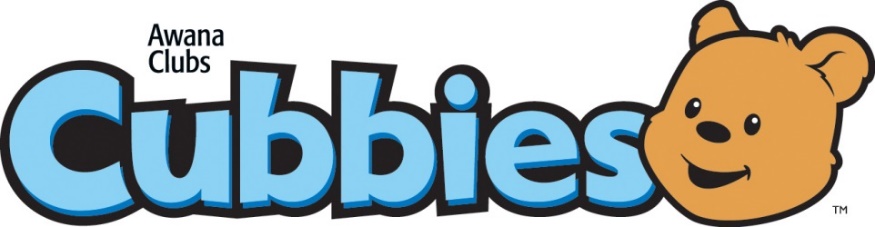 APPLE ACRES (ESV)ENTRANCE BOOKLETBear Hug ACubbies Key VerseDue:      /       /     .APPLE ACRES (ESV)ENTRANCE BOOKLETBear Hug BCubbies Key VerseDue:      /       /     .Appleseed Handbook (ESV)TrailBear Hug 1A is for AllDue:      /       /     .Appleseed Handbook (ESV)TrailBear Hug 2C Is for ChristDue:      /       /     .Appleseed Handbook (ESV)Unit 1: God is CreatorBear Hug 3Creation: Days 1 & 2Due:      /       /     .Appleseed Handbook (ESV)Unit 1: God is CreatorBear Hug 4Creation: Days 3 & 4Due:      /       /     .Appleseed Handbook (ESV)Unit 1: God is CreatorBear Hug 5Creation: Days 5 & 6 (Animals)Due:      /       /     .Appleseed Handbook (ESV)Unit 1: God is CreatorBear Hug 6Unit 1 Review: Creation Days 6 (People) & 7Due:      /       /     .Appleseed Handbook (ESV)Unit 2: God’s Word is TruthBear Hug 7Adam and Eve Live in a Beautiful GardenDue:      /       /     .Appleseed Handbook (ESV)Unit 2: God’s Word is TruthBear Hug 8Adam and Eve Don’t Listen to God’s TruthDue:      /       /     .Appleseed Handbook (ESV)Unit 2: God’s Word is TruthBear Hug 9Adam and Eve Must Leave the GardenDue:      /       /     .Appleseed Handbook (ESV)Unit 2: God’s Word is TruthBear Hug 10Unit 2 ReviewDue:      /       /     .Appleseed Handbook (ESV)Unit 3: God Keeps His PromisesBear Hug 11God Tells Noah to Build an ArkDue:      /       /     .Appleseed Handbook (ESV)Unit 3: God Keeps His PromisesBear Hug 12God Keeps Noah and His Family SafeDue:      /       /     .Appleseed Handbook (ESV)Unit 3: God Keeps His PromisesBear Hug 13God’s Rainbow Shows His PromiseDue:      /       /     .Appleseed Handbook (ESV)Unit 3: God Keeps His PromisesBear Hug 14Unit 3 ReviewDue:      /       /     .Appleseed Handbook (ESV)Unit 4: God is MightyBear Hug 15Abraham’s Family GrowsDue:      /       /     .Appleseed Handbook (ESV)Unit 4: God is MightyBear Hug 16God Sends the First Nine Plagues to EgyptDue:      /       /     .Appleseed Handbook (ESV)Unit 4: God is MightyBear Hug 17The 10th Plague and the ExodusDue:      /       /     .Appleseed Handbook (ESV)Unit 4: God is MightyBear Hug 18Unit 4 ReviewDue:      /       /     .Appleseed Handbook (ESV)Unit 5: God is in ChargeBear Hug 19The Israelites Disobey God’s CommandsDue:      /       /     .Appleseed Handbook (ESV)Unit 5: God is in ChargeBear Hug 20God Chooses David as KingDue:      /       /     .Appleseed Handbook (ESV)Unit 5: God is in ChargeBear Hug 21Future King David Defeats GoliathDue:      /       /     .Appleseed Handbook (ESV)Unit 5: God is in ChargeBear Hug 22Unit 5 ReviewDue:      /       /     .Appleseed Handbook (ESV)Unit 6: God Sent the SaviorBear Hug 23Jesus Is Baptized and Says No to SatanDue:      /       /     .Appleseed Handbook (ESV)Unit 6: God Sent the SaviorBear Hug 24Jesus Calls His DisciplesDue:      /       /     .Appleseed Handbook (ESV)Unit 6: God Sent the SaviorBear Hug 25Jesus Calms the StormDue:      /       /     .Appleseed Handbook (ESV)Unit 6: God Sent the SaviorBear Hug 26Unit 6 ReviewDue:      /       /     .Appleseed Handbook (ESV)Special Day 1ThanksgivingThanksgivingDue:      /       /     .Appleseed Handbook (ESV)Special Day 2ChristmasGod Sends a SaviorDue:      /       /     .Appleseed Handbook (ESV)Special Day 3EasterEasterDue:      /       /     .Appleseed Handbook (ESV)Special Day 4MissionsMissionsDue:      /       /     .